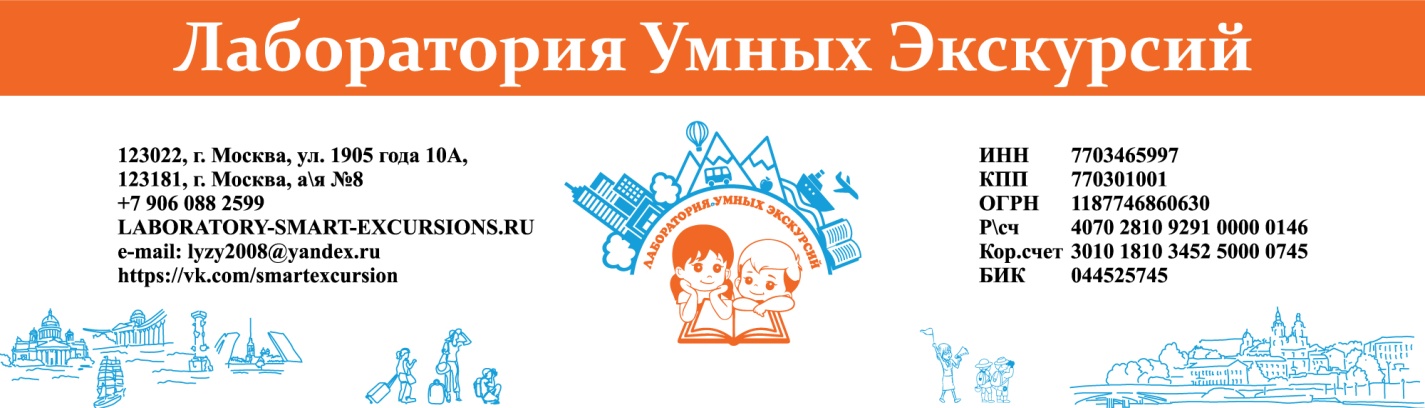 СПИСОК НА __________ 2023Г., ЭКСКУРСИЯ В ...... ВЫЕЗД В ......Список учеников:Список сопровождающих:!!!! Список подается за неделю до экскурсии , вместе с заявкой список сразу не нужен!!!!СПИСОК В ВОРДЕ, ПРИСЛАТЬ  НА ЭЛЕКТРОННУЮ ПОЧТУ LYZY2008@YANDEX.RU№ФИО уч-сяполСерия и номер документаДата рожденияАдресРодителиНомер телефона1Агафонова Дарья ДмитриевнаЖ46 21 12548731.12.2009р.п. Новоивановское, ул.Мичурина 1-49Отец: Дмитрий ВладимировичМать: Елена Вячеславовна89269593488№ФИО полСерия и номер документаДата рожденияНомер телефона1Агафонова Елена ВячеславовнаЖ46 21 12548731.12.200089269593488